Отчет о реализации проекта "9 мая-День Победы" в средней группе "А"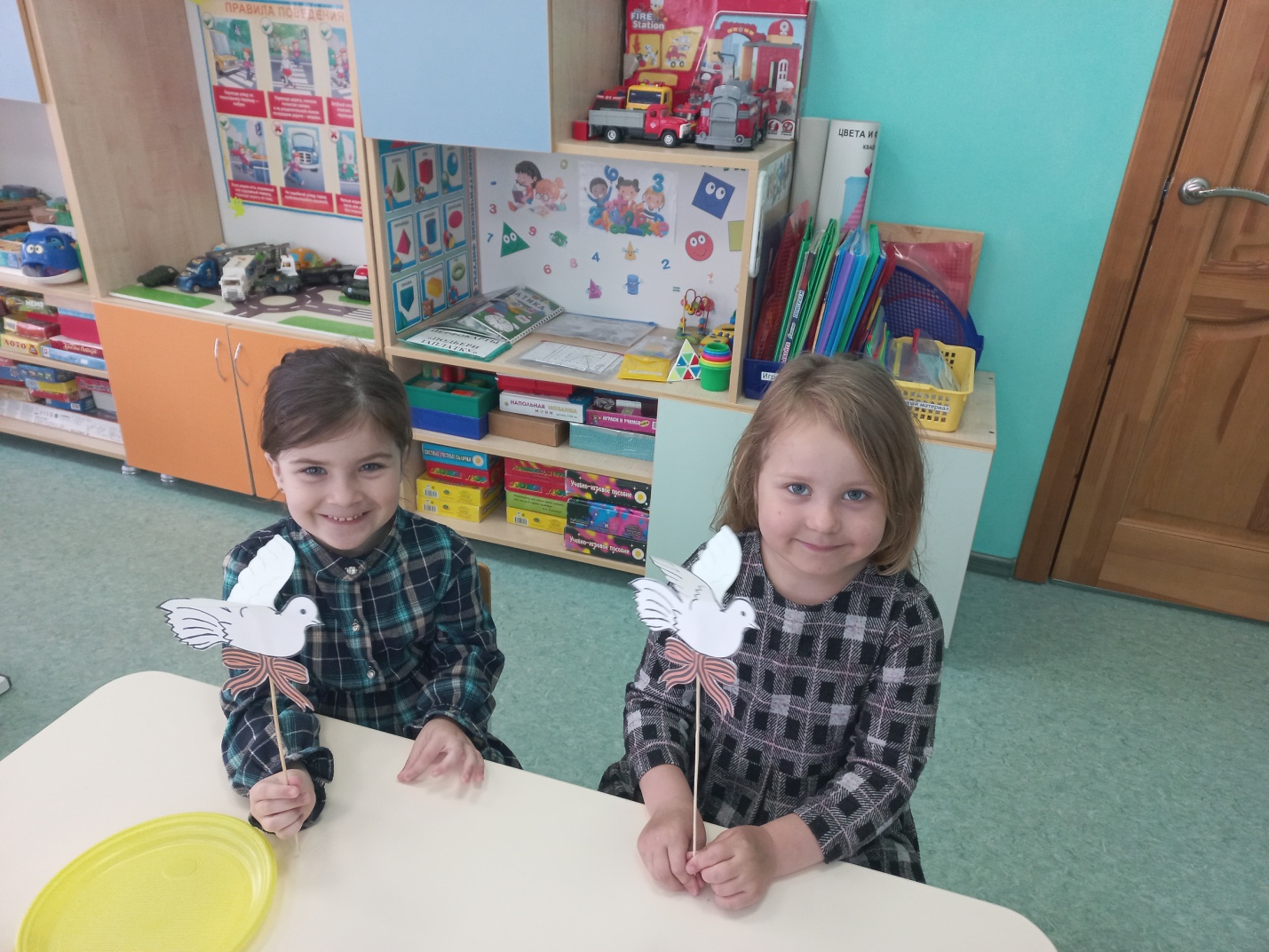 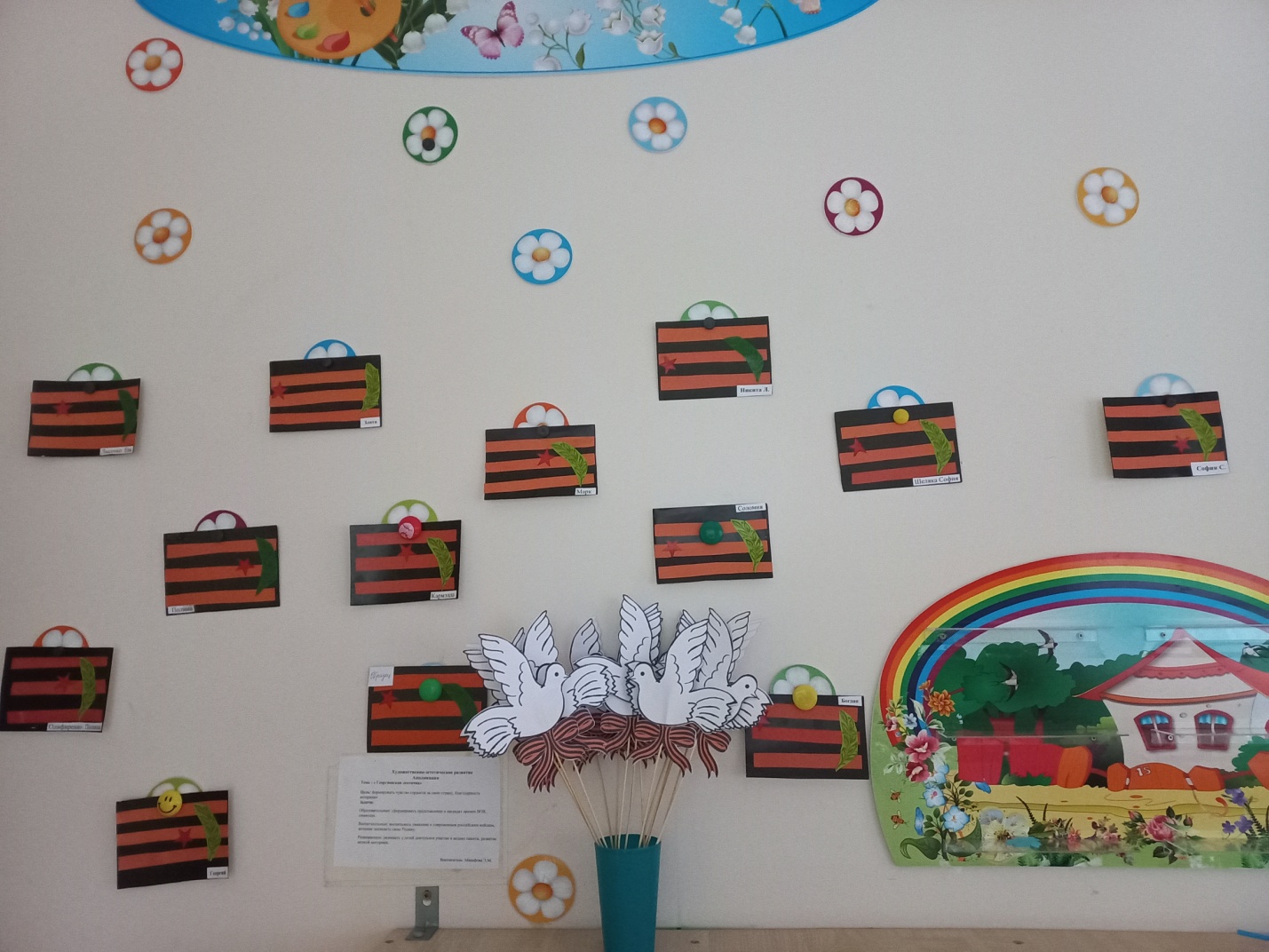 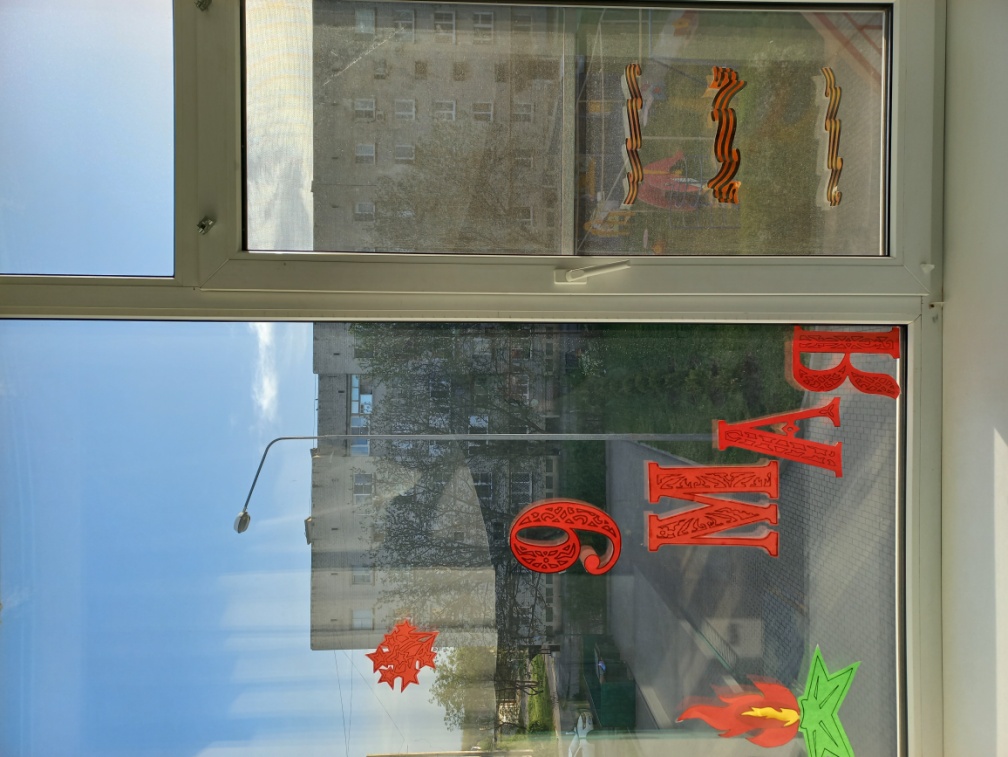 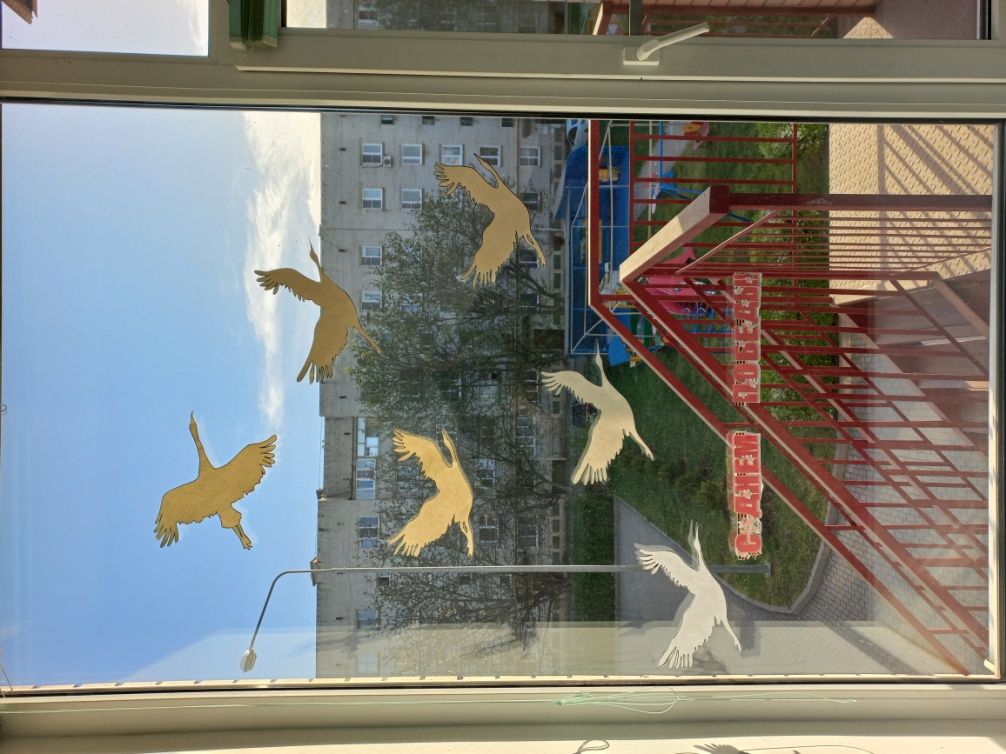 